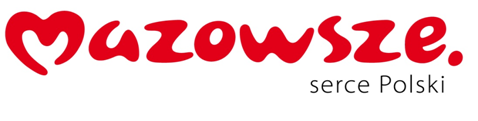 Załącznik Nr 6 do SWZZnak sprawy:   KS.271.2.7.2023Numer ogłoszenia w BZP:  2023/BZP 00492718/01WYKAZ WYKONANYCH ROBÓT BUDOWLANYCH Dot. postępowania pn.  Budowa ulicy Reymonta w Raciążu.Wykonawca dodaje wiersze według potrzeb.UWAGA: 1.	Warunek udziału w postępowaniu zostanie spełniony, jeżeli Wykonawca wykaże, że wykonał 2 roboty budowlane wymagane przez Zamawiającego, zgodne z opisem wskazanym w ogłoszeniu i SWZ.2.	Należy szczegółowo opisać przedmiot RB tj. w sposób umożliwiający Zamawiającemu uzyskanie informacji o spełnianiu przez Wykonawcę warunku udziału w postępowaniu.  3.	Do wykazu należy dołączyć dokumenty potwierdzające, że zamówienia w nim wymienione zostały wykonane należycie. Dowodami są:1) poświadczenie, referencje itp.2) oświadczenie wykonawcy – jeżeli z uzasadnionych przyczyn o obiektywnym charakterze wykonawca nie jest w stanie uzyskać poświadczenia, o którym mowa w pkt 1).__________________________________________________________________                                                         Podpisano kwalifikowanym podpisem elektronicznym, zaufanym lub osobistym L.p.Wykonawca (pełna nazwa) Odbiorca /Zamawiający(należy podać nazwę podmiotu oraz adres, na zlecenie którego RB została wykonana)Data i miejsce wykonania RB (należy podać miejsce wykonania robót i datę zakończenia RB)Nazwa i opis wykonanej RB(Należy podać informacje pozwalające na zweryfikowanie czy Wykonawca spełnia wymogi określone w pkt VIb pkt. 4.1)             1Wykonanie roboty budowlanej ……………która dotyczyła/zakres obejmował …………2